Gadgets Guide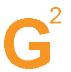 Гид по гаджетамВыпуск №2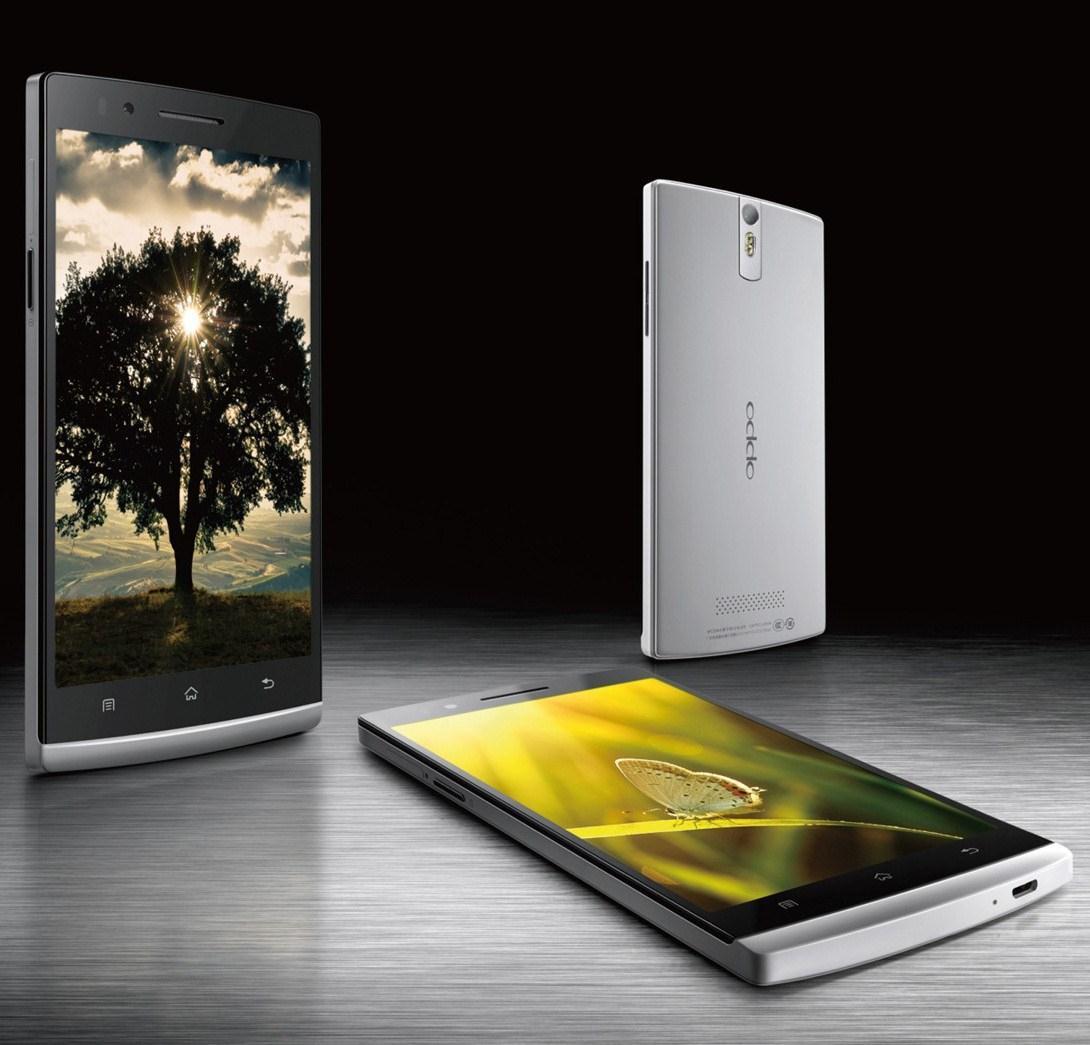 Электронные книгиВыбор из лучшегоТема номера:OPPO Find 5Рождение легенды3D-принтерыВремя чудесSamsung Galaxy MegaРазмерный рядАвторский коллектив: Максим Лысенко, Иван Кишик, Владимир Маркин, Ума Саматова, Валентина Щербак.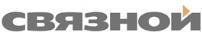 Gadgets Guide №2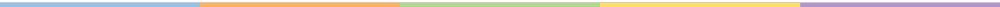 Речь по поводу	От редакции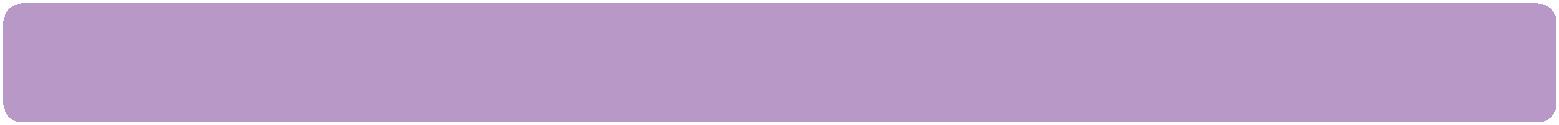 О размереНаша жизнь, многократно упрощенная высокотехнологичным «штампованным железом», струдом выдерживает груду штампов. «Дело не в размере» говорим мы, найдя пару лишних килограммов у себя, но… Обнаружив их у других, мы категорично заявляем, что «размер имеет значение». Размер: объемы, габариты, нетто и брутто – серый кардинал мироздания.«Дело не в размере» - утверждают разработчики Samsung – и выпускают новые и новые смартфоны, каждый из которых больше предшественника. Свое равнодушие к размерамкорейский бренд подчеркивает даже в одном на двоих названии новых гаджетов - SamsungGalaxy Mega. Впрочем, с греческим первоисточником не поспоришь – устройствадействительно большие.«Размер имеет значение» - уверенно заявляют китайские разработчики - и представляют миру «самый тонкий смартфон» OPPO Finder X907 «толщиной» 6.65 мм. Стремясь к минималистическому совершенству, следующий гаджет OPPO мог бы сделать «толщиной» в0.65 мм, нанеся непоправимый ущерб производителям пленки для смартфонов… Хотели как лучше, а получился… Find 5… OPPO .«Дело не в размере» - хором скандируют производители электронных книг. И кто бы не согласился?! Они же не врут. Не говорят всю правду - да. Размер – только часть. Главное - ужеупомянутые нетто и брутто. Природа популярности book reader очевидна – «Война и мир», собрание сочинений Толкина, «Москва-Петушки» - все это имеет одинаковый вес, по крайнеймере, физический.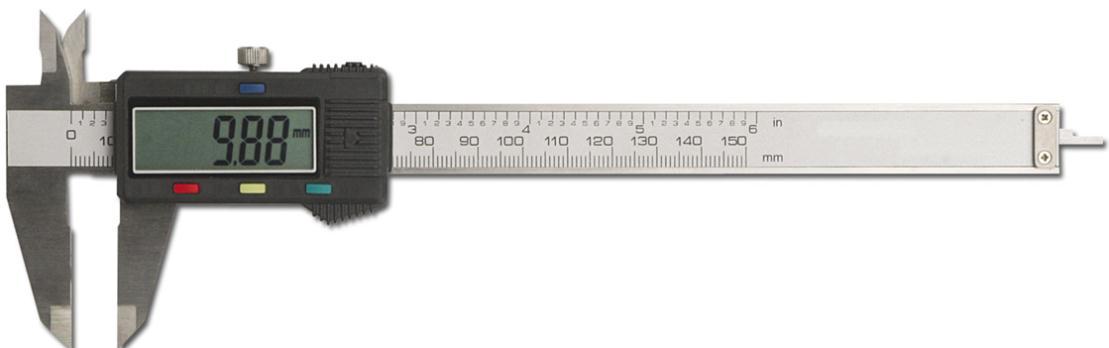 «Размер имеет значение» и неразрывен с технологическим прогрессом и качеством техники – воскликнет многолетний пользователь ПК, в ужасе вспоминая многотонные мутные CRT-мониторы и любовно поглаживая PDP, сияющий всеми цветами радуги. Нетто и бруттоснижаются, габариты растут - и все в полном соответствии с законом обратнойпропорциональности.Новые технологии и гаджеты сменяют друг друга раньше, чем мы успеваем к ним привыкнуть. Меняются формы, объемы, масса… Размер определяет наше впечатление, но не создаетзнание… В чем дело? Что имеет значение? Свобода. Смотрите сквозь размеры и штампы… Не упустите главное.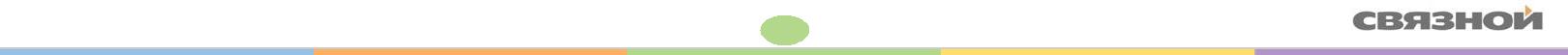 Рождение героя	Главная темаOPPO Find 5Название яхты. Все начинается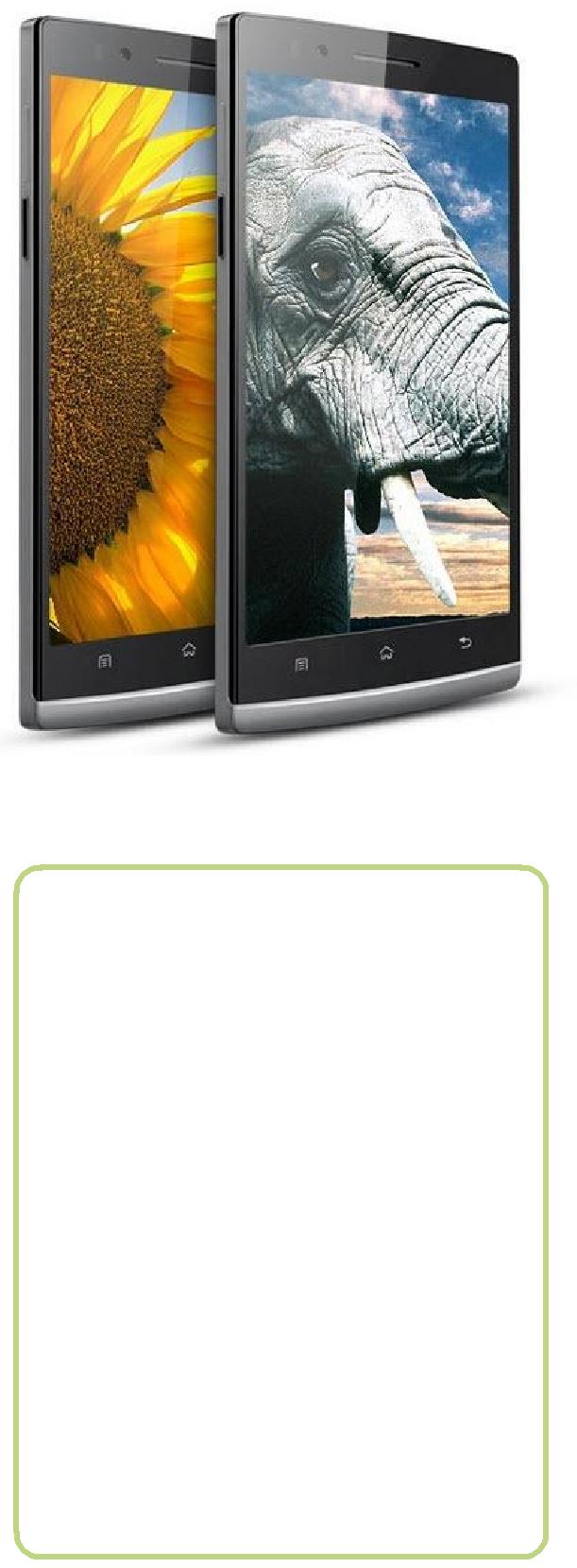 малого. В нашем случае DVD-плееров марки BBK Electronics и OEM-сборки для более известных брендов: BOSE, Denon, TEAC, NEC. С течением времени ВВК решили покорять мир и начали с США. Так на рынке технологий появилась «дочка» BBK Electronics - OPPO. Легенда – куда же без них? – утверждает, что произошло это имя от английского слова opportunity – возможность. Открытие легенды. OPPO Find 5 впервые появился на российском рынке в конце апреля. Станет он популярным или нет – рассуждать пока рано. Но о самом смартфоне поговорить все же стоит. Тем более, что бренд еще неочень известен.Флагманский тренд. OPPO Find 5 имеет все основаниязанять место в почетном ряду Sony Xperia Z, HTC One, Samsung Galaxy S4. В активе 5” Full HD дисплей, 4-хядерный Snapdragon S4 от Qualcomm, 2 Гб оперативной памяти, Android 4.1 и полный джентльменский набор всехжизненно важных показателей и характеристик.Детали. К недостаткам можно отнести только «нераскрученность» и то, что сей, более чем достойный, представитель китайских смартфонов (как будто и некитайский вовсе!) толще своего предшественника Finder X907: 8.8 против 6.65 мм. Но все это с легкостью, думается, перекроет стоимость нового гаджета – около 20 000 рублей против 30 000 у «конкурентов».Дело не в размере. Но за имидж надо платить….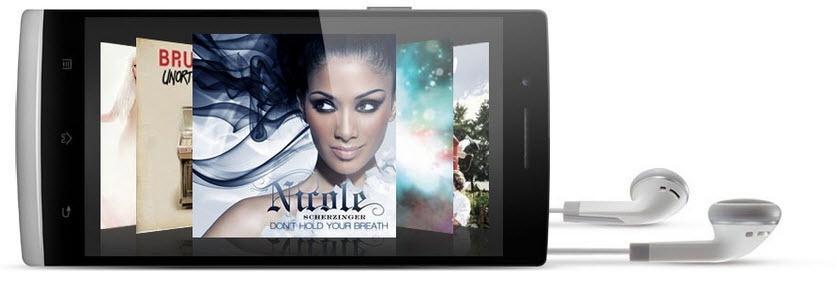 Характеристики:Процессор: 4 ядра, 1,5 ГГц Дисплей: 5”, TFT IPS, 1920х1080 (Full HD), 441 ppi Камера: 13 Мп, съемка видео до 120 к/с 16 ГБ встроенной, 2 ГБ оперативной памяти Аккумулятор: 2510 мАч Прилагательное существительное	Рекомендуем 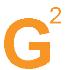 Мобильные приложенияЖизнь большинства из нас уже не мыслима без смартфонов, основное отличие которых друг от друга даже не в названии производителя, а в установленной в них операционной системе.Каждый производитель техники позиционирует свою "операционку" как набор уникальныхприложений. Однако, по Гамбургскому счету, приложения всех ОС более-менее похожи, таксказать "авторские копии".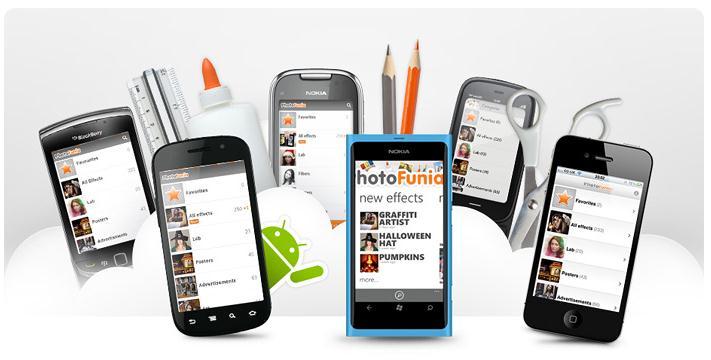 Всем знакомы карты Google или Яndex, GisMeteo, навигация, "читалки". Список можно продолжать до бесконечности. Есть и другие приложения, менее популярные, но не менее полезные.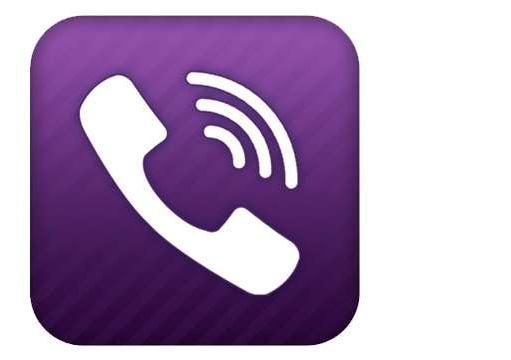 Для тех, кто не любит терять деньги, оставаясь на связи, Viber -бесплатное приложение для мгновенного обмена звонками и сообщениями по всему миру. Излишне уточнять, что егоподдерживают все ОС. Может последовать законный вопрос: зачем,есть же WhatsApp? Так-то, конечно, есть, только вот у Viber есть шикарное преимущество: с помощью него можно бесплатно звонить даже там, где нет 3G и Wi-Fi. Достаточно скорости EDGE.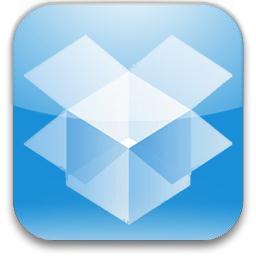 Для тех, кто не любит терять свою информацию, Dropbox - бесплатное облачное хранилище данных объемом от 2 до 3 ГБ. Программа, работающая во всех ОС, - удобное средство для создания своего архива, который будет одинаково доступен и тебе, и тем, кому ты откроешь доступ. А заплатив денюжку, можно расширить свое облако до необозримых 100 ГБ - и нужные файлы всегда рядом. Размер информации не имеет значения, облако вместит все.Чтение. Лучшее для зрения	Хит продажЭлектронные книги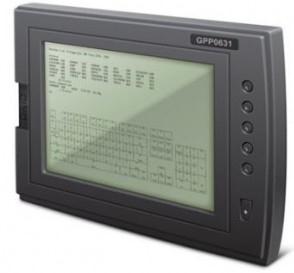 Куда катится этот мир? Человек с книгой в руках вызывает не меньшее удивление, чем музейный скелет динозавра эпохи палеолита. Если только книга не электронная.Итак, e-reader book. В 1996 году корпорация DEC выпустила первое подобное устройство. Чудо было явлено миру под названием DEC Lectrice (в переводе с языка Дюма – читатель).Сегодня библиофилам на выбор предложены несколько десятков устройств. Они разнятся поцене, дизайну и возможностям. Среди этих характеристик выделяется главное отличие - типдисплея.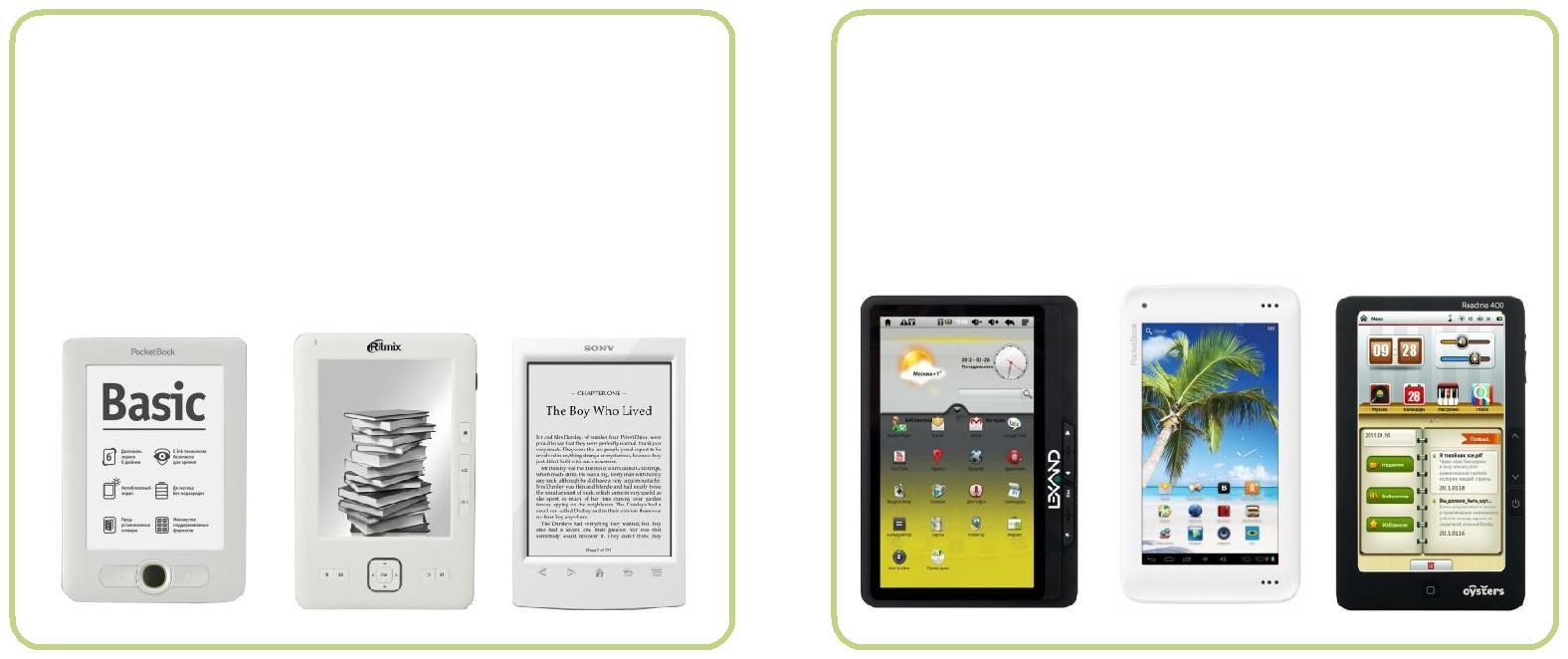 E-ink (электронные чернила)малое энергопотребление не устают глаза картинка похожа на обычную книжку - медленное обновление изображения - только черно-белое изображение - относительно высокая стоимость TFT (цветной)низкая стоимость дополнительные возможности, например, просмотр видео - могут уставать глаза Диагональ дисплея. Самый популярный размер электронных книг - 6-7” - оптимально для повседневного использования: не слишком тяжело, но и не надо напрягать зрение.Время работы. Книги с TFT дисплеем работают в среднем 5 часов в режиме чтения. У книг с E-ink дисплеем измеряется не время работы, а количество показанных страниц, чаще всего заряда аккумулятора хватает более чем на 1000 страниц.Бонусы. Почти все электронные книги могут воспроизводить музыку, а книги с TFT дисплеем –видео. Некоторые могут выходить в интернет через Wi-Fi и поддерживают возможность установки дополнительных приложений.В сухом остатке. Не стоит забывать ,что основная функция электронной книги – комфортное чтение. Для этого больше подойдет модель с E-ink экраном. Если важны дополнительныефункции, а денег все же жаль, то можно выбрать читалку с TFT-дисплеем. Здесь дело точно не вразмере…Большой, но не флагман	ТехникаSamsung Galaxy MegaSamsung одержим гигантоманией. Samsung Galaxy Mega 5.8" и Samsung Galaxy Mega 6.3" -лучшее тому доказательство.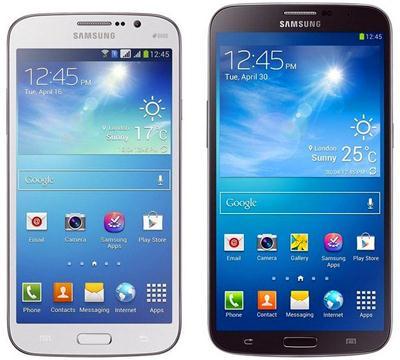 В сухом остатке имеем два, назовем это политкорректно, «почти планшета» Mega 5.8” и Mega 6.3” за 17 000 и 20 000 рублей соответственно.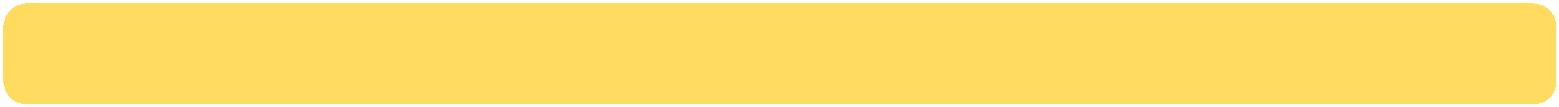 Как продать? Предлагать тем, кто выбирает небольшой планшет, ведь в горизонтальнойориентации интерфейс Galaxy Mega переключается в планшетный режим.Характеристики: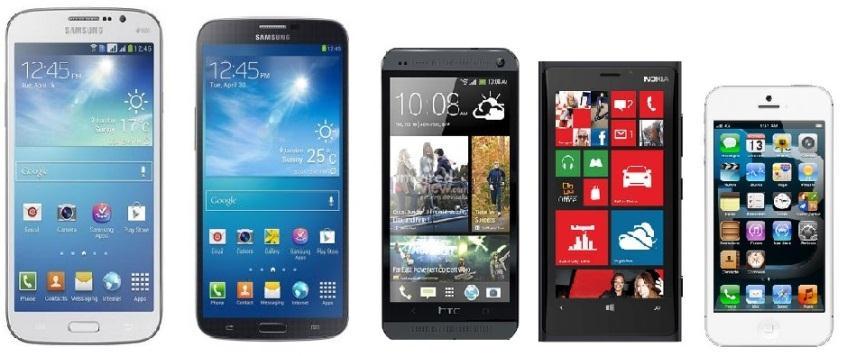 После ожидаемого флагмана Galaxy S4 Samsung выпустил 2 больших смартфона. Samsung GalaxyMega 5.8" и Samsung Galaxy Mega 6.3" - тот случай, когда не только размер имеет значение…Пустячок, а приятно	Употреблять с…Сопутствующие товарыПравильно использовать удачный момент – еще не искусство, но уже мастерство, которым должен обладать каждый профессиональный продавец.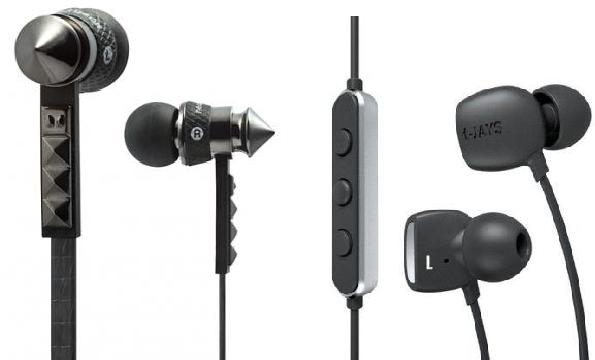 К новому смартфону OPPO Find 5 обязательно предложи крутые наушники. Например, JAYS или Monster Cable.Ведь гаджет оснащен технологией Dirac HD, котораяпозволяет воспроизводить звук в студийном качестве. Более совершенные наушники дадут тебе именно тотзвук, который был задуман изначально.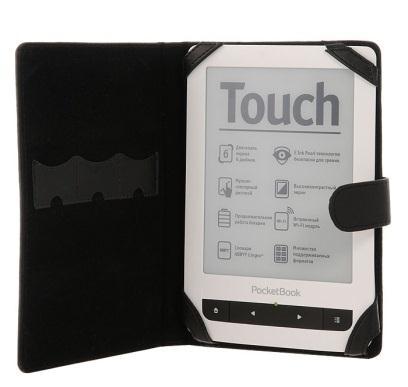 Продавая электронную книгу, например, PocketBook, ты просто обязан предложить клиенту стильный чехол, которыйубережет гаджет от царапин и спасет от «сотрясения деталей»в случае падения.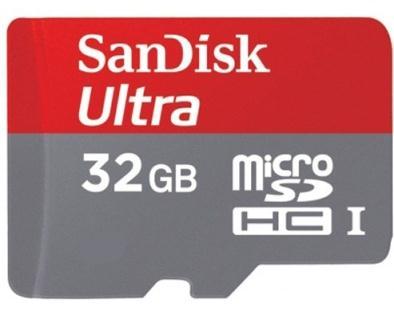 Если же тебе удастся найти хозяина для одного из братьев семейства Galaxy Mega от Samsung, не теряя ни секунды, предлагай MicroSD, ибо для смартфона,основное предназначение которого, просмотр видео, внутренней памяти (от 16 до 32 ГБ) прямо скажем мало.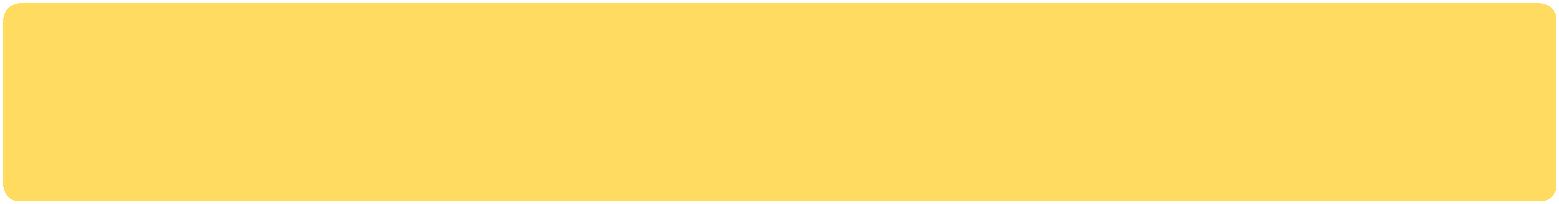 Как продать? Не забывай предлагать клиентам соответствующие аксессуары. Аксессуар можно предложить практически к любому товару. Главное, не бояться это делать. Это совсем нестрашно, когда понимаешь, что это вклад в твой бонус и бонус всего коллектива. Размер твоейзарплаты имеет значение.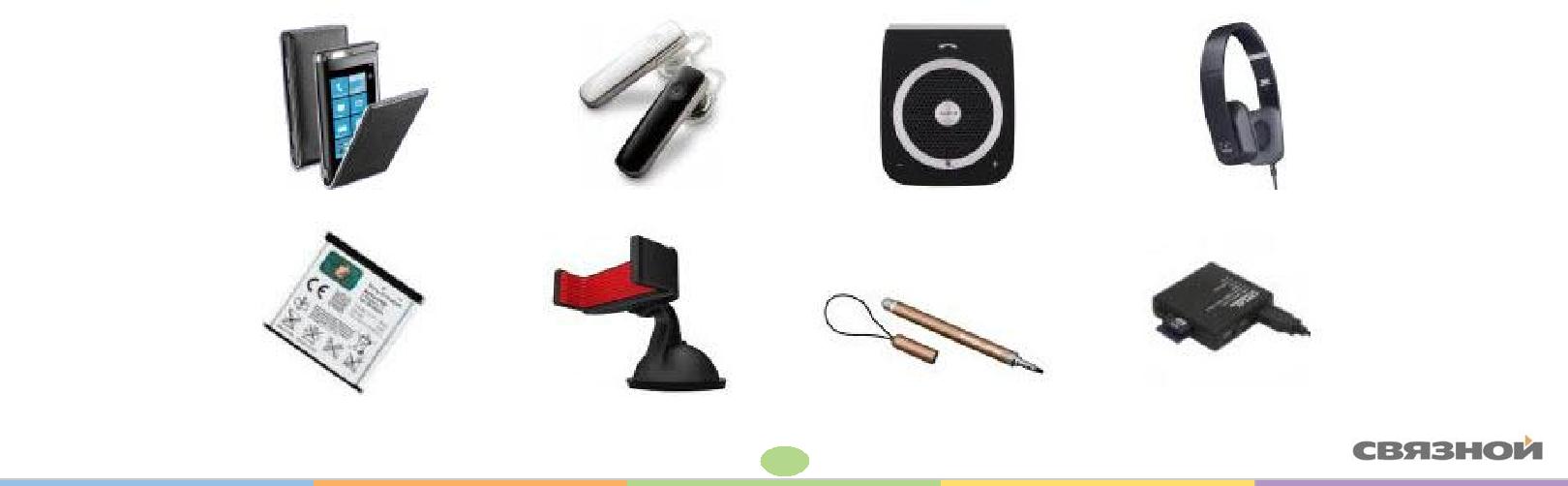 Поверь глазам своим	ДеталиКомпактные фотоаппараты со сменной оптикой…… похожи на маленькие зеркалки, а стоят почти как большие. Замечали такие у себя в салоне? Сейчас эти фотоаппараты принято называть системными. У большинства производителей - Sony, Nikon, Samsung, Olympus и т.д. - есть своя линейка системных камер. И если они существуют, значит, так надо.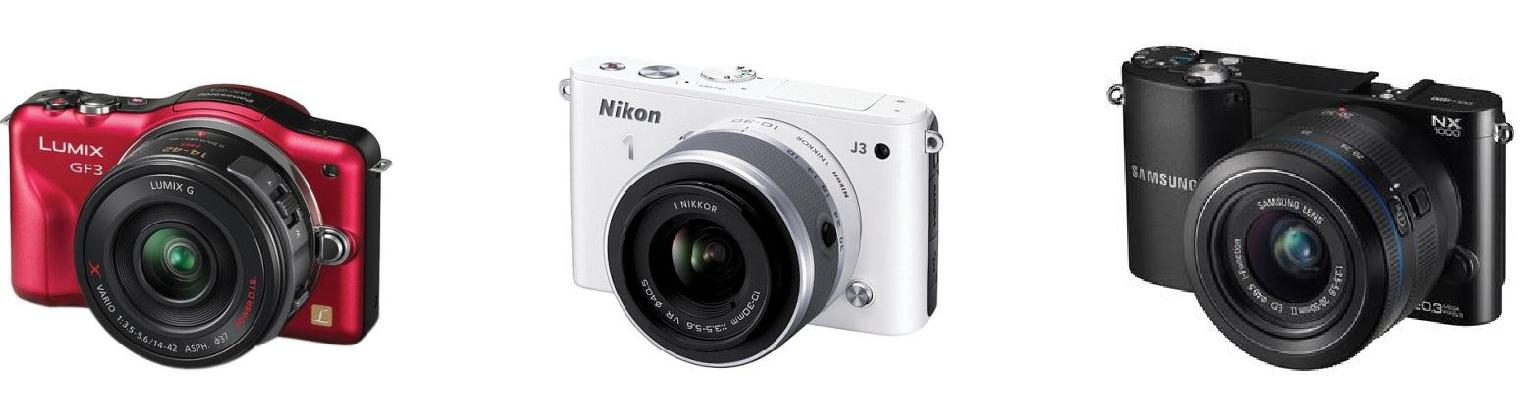 Зачем, становится понятно при сравнении системных фотоаппаратов с зеркальными. Понятно,что главное отличие – в отсутствии зеркала. Потому и компактные. Но в отличие от обычных компактных фотокамер, почти у всех системных аппаратов большая матрица, а значит –качественные снимки и сменные объективы для существенного расширения возможностей.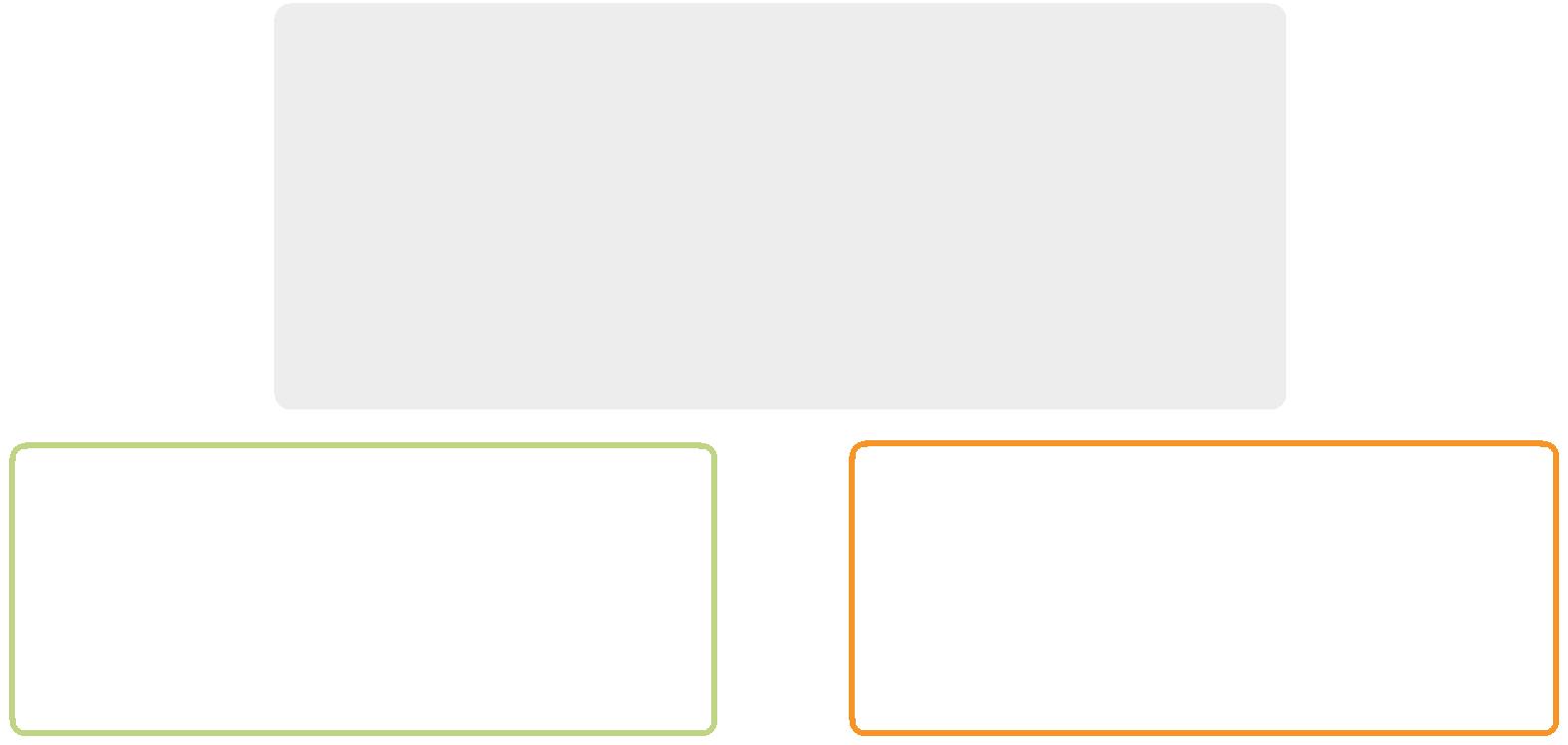 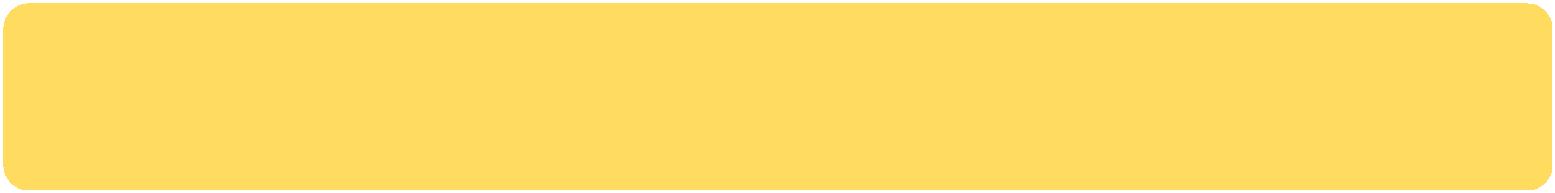 Кому предлагать? Продвинутый любитель, которого больше не устраивает качество снимков привычной мыльницей.Владелец зеркальной камеры, который устал носить с собой любимый, но тяжелый фотоаппарат.В любом случае системная камера – оптимальная возможность сделать снимок приличногокачества тогда, когда захочется. Тут дело именно в размере.3D-марш	Инновации3D-принтеры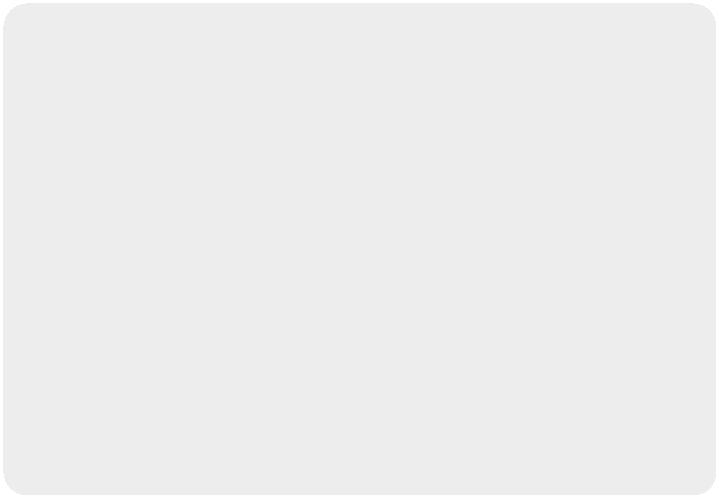 Что это такое - сейчас расскажем...Основной принцип работы 3D-принтера -послойное наращивание модели. В процессе печати 3D-объекта используются самые разные материалы и технологии, чаще всего пластик. Технология 3D-печати до сих пор не считаетсясовершенной. А ведь первые разработкиамериканец Чарльз Халл начал еще в 1948 году.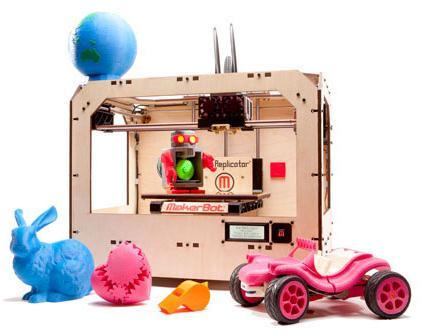 Технология получила название"стереолитографии". Однако патент на устройство был получен только в 1986 году.А в 1987 компания Халла 3D Systemпредставила первый 3D-принтер. Надо сказать, что изобретением 3D-принтера занимался не только Халл, но тут, какговорится, кто первый съел, того и тапки.Первый персональный 3D-принтер, появившийся в 2012 году, сильно "кусался". Самый бюджетный аппарат стоил $ 1000. Дорогая игрушка может воплотить в жизнь самые невероятные идеи и напечатать что угодно (игрушки, имплантаты, еду, оружие) из чего угодно (пластик, акрил, нейлон, металлы).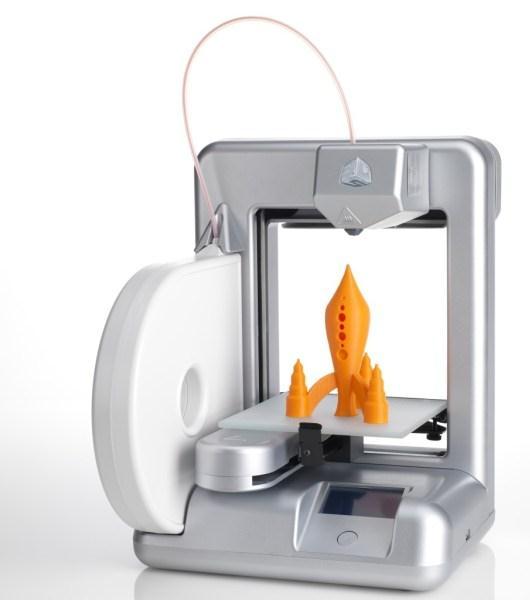 Результаты деятельности активно используются. Так, например, многие декорации для фильма "Хоббит" были созданы именно с помощью 3D-принтера. Так что перспективы, хоть и несколько туманны, представляются огромными. Значение имеет толькоразмер твоей фантазии.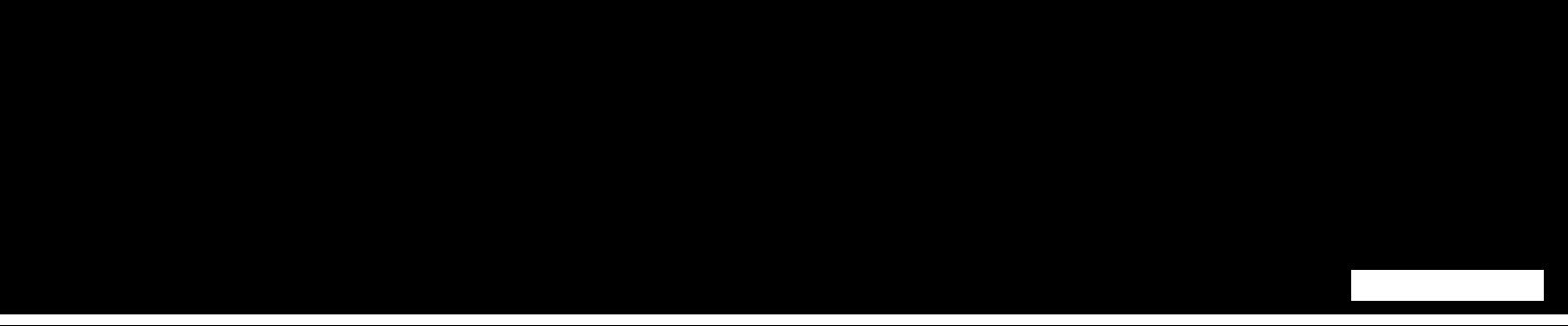 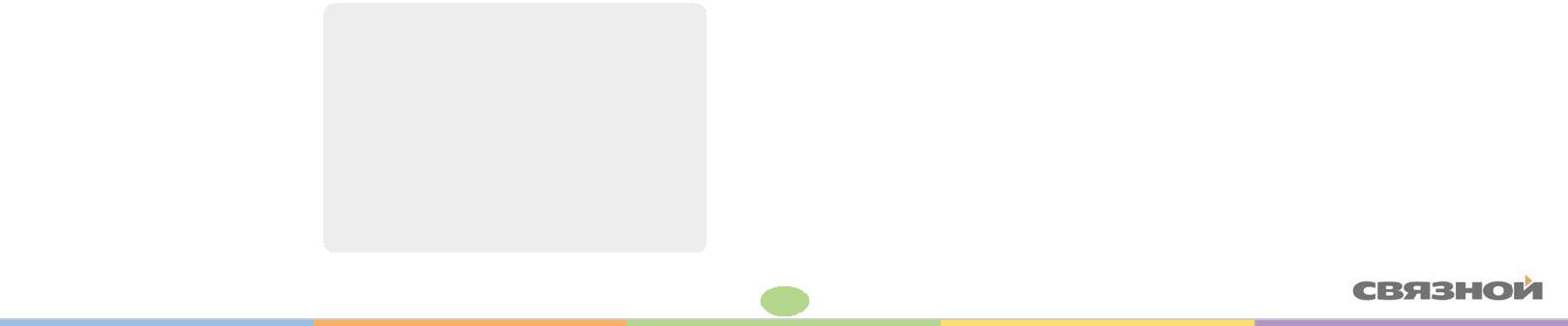 Советы бывалого	Кухня продажТуристические SIM-картыКто из нас, находясь за границей, не задумывался о том, что мобильная связь в международном роуминге оказывается весьма расходной статьей бюджета? Пожалуй, все. А кто хотел бы свести эти расходы к минимуму? Смотри предыдущий ответ. Выход есть…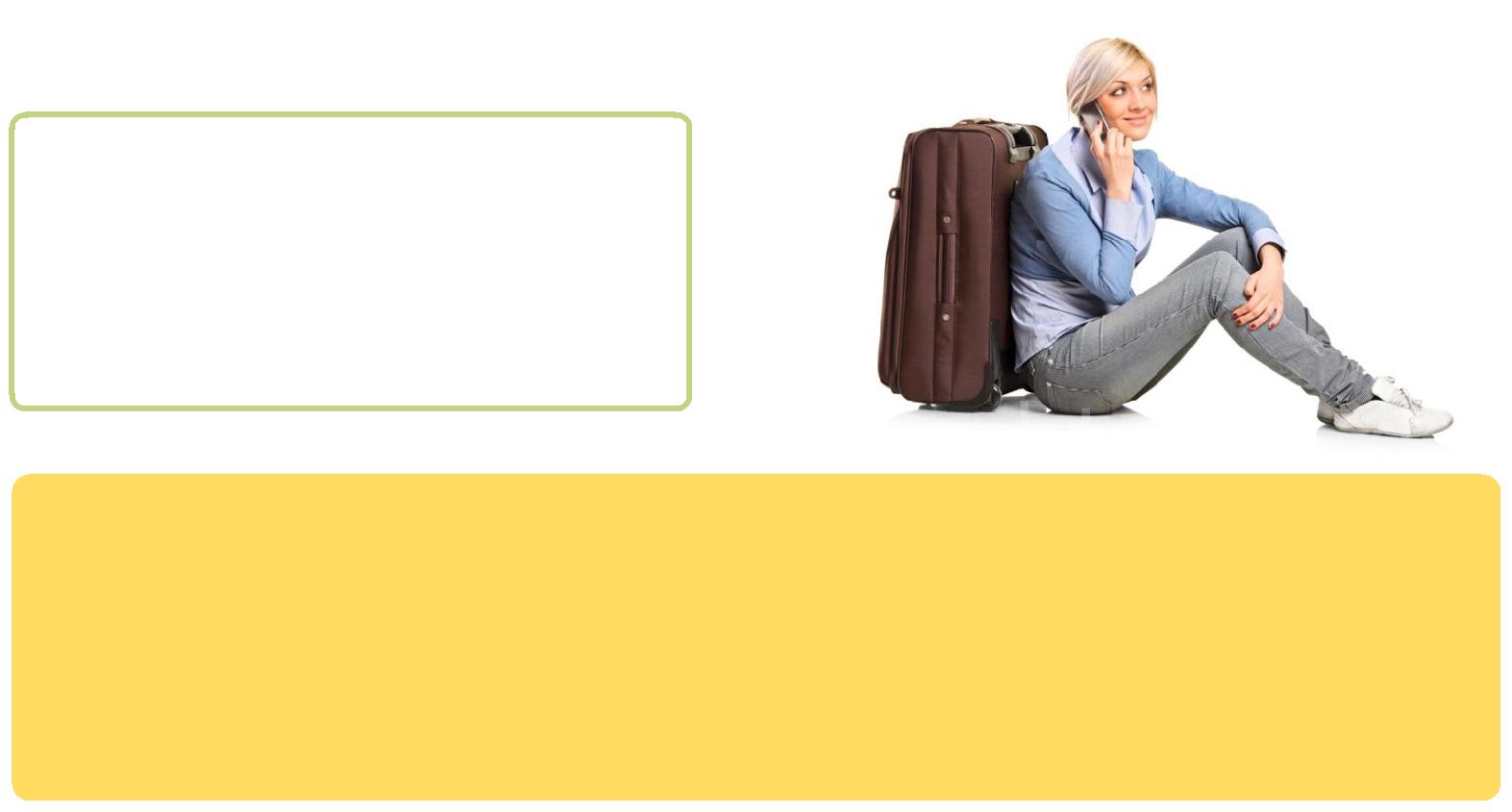 Что? Туристическая sim-карта.В ассортименте «Связного» Teletie,SimTravel, ГудЛайн, Заграница.Зачем? Экономия денег на мобильнуюсвязь за рубежом.Кому предлагать?Всем, кто покупает авиа и ж/д билеты Всем, кто покупает дешевые мобильные телефоны, размахивая крутым смартфоном (возможно, клиент боится брать дорогой телефон в поездку) Всем, кто радует взгляд свежим загаром (если клиент любит путешествовать, туристическая SIM-карта ему обязательно пригодится) Всем. Просто всем. Начинается сезон отпусков, и с каждым днем все больше и больше клиентов отправляются отдыхать за границу. Покупают билеты, бронируют отели, приобретают фотоаппараты и недорогие телефоны, чтобы не жалко было их потерять. И не всегда задумываются о стоимостимобильной связи за границей. Но ты точно знаешь, что в наше время без дешевой мобильнойсвязи никуда, и обязательно предложишь и расскажешь все преимущества и выгоды туристической сим-карты.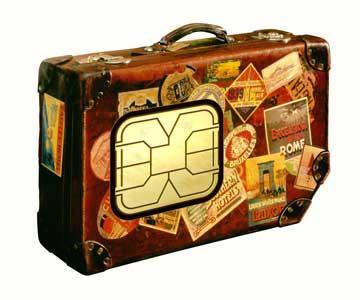 Спросишь какие?Бесплатные входящие звонки в 132-х странах мира; Зона обслуживания — 193 страны мира; Звонки в Россию по минимальной цене; Отсутствие абонентской платы; Срок действия сим-карты НЕ ОГРАНИЧЕН; Бесплатные звонки со Skype на туристическую SIM-карту. Туристическая SIM-карта - штука весьма полезная. Просто об этом знают не все клиенты. Рассказать им об этом – твоя задача. Приятно, когда размер счета не имеет значения.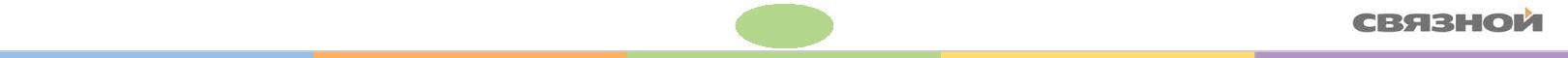 Зов будущего	РелаксАнонсы игр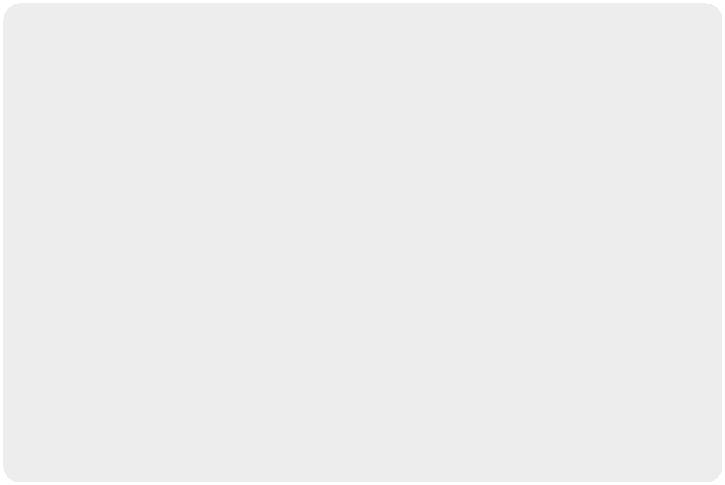 Четвертая часть самого популярного шутера уже открыта для предзаказа. Это уникальная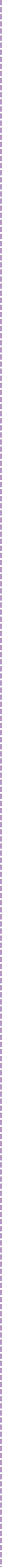 возможность не только позволит сэкономить"нажитое непосильным трудом", но и, самое главное, принять участие в бета-тестировании Battelfieled 4, которое пройдет осенью этого года.Что нового?Невероятное ощущение реальностипроисходящего, кинематографическаяграфика, еще больше оружия, техники и режимов игры.В новой версии знаменитой игры разработчики сделали основной упор на"сольных" сражениях, а не на сетевых баталиях.Battelfieled 4 выйдет на платформе ПК, Xbox360 и PS3 29 октября. Счастливымобладателям Xbox 720 и PS4 придется обождать.Поклонники предыдущих частей Battelfieled точно не будут разочарованы. Несколько гуляющих по YouTube роликов демонстрируют существенное улучшение анимации. Так что четвертая часть игры имеет все шансы обрести новых почитателей.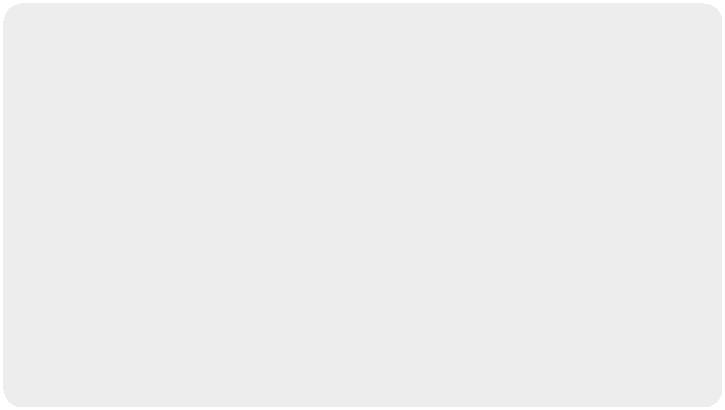 Нет более безмятежного города, чем вечно воюющий Рим. С этим согласны создателиновой части стратегии Total war: Rome 2, которая выйдет в свет 3 сентября, и будетбезраздельно принадлежать PC.Что нового?Total war: Rome 2 будет состоять из 8фракций. Каждая фракция будет включать в себя собственных юнитов, строения,миссии, условия победы и отдельное дерево технологий. Как говорится, для тех, кто понимает.Разработчики "проболтались", что сюжет игры охватит 300 - 400 безвременных летна стыке эр и закончится все около 50-гогода нашей эры.Не будет войн за города – слишком мелкая нажива. Сражение будет вестись за провинции, которые различаются по типуресурсов и охраняются несколькимихозяевами.Кроме того, в Total War: Rome 2 можнобудет сыграть не только за, но и против Рима. Словом, новая стратегия обещает стать маленьким шедевром.Закон обратной размерности	Знаете ли выЭволюция ПК-мониторовНа заре технологического прогресса, когда не только читателей этого журнала, но и родителей многих читателей не было даже в проекте, первые мониторы для ПК были большими и тяжелыми. Появились они в составе терминалов-видеодисплеев (VDT), которые представлялисобой простейший дисплей на основе электронно-лучевой трубки и подсоединенную к немуклавиатуру.Первый же CRT-монитор был явлен миру, естественно, в США. Произошло это знаменательное событие 20 апреля 1951 года. Изображение было, разумеется, черно-белым. Но не прошло и 20лет, как в 1972 году на свет появился цветной дисплей. А отсюда было уже рукой подать - всего-то 9 лет - до появления первого полноценного персонального компьютера в 1981 году.Эра CRT-мониторов длилась более 20 лет. На рубеже веков мир атаковали LCD-мониторы. Разработки в этом направлении велись еще с середины 60-х годов. Поначалу эти мониторы не отличались хорошим качеством картинки, имели ограничения по размеру экрана и достаточнодолго оставались непопулярными. Но технологии не стоят на месте и сейчас LCD самые популярные мониторы в мире, а их линейка настолько широка, что достойный вариант найдетсядля любого кошелька.Учитывая небыстрый шаг эволюцинирования ПК-мониторов, можно утверждать, что не так давно,в 2003 году появились OLED-мониторы. По сравнению с LCD они еще более тонкие (толщина ~ 5 мм), картинка еще более контрастная, но их популярности мешает высокая стоимость.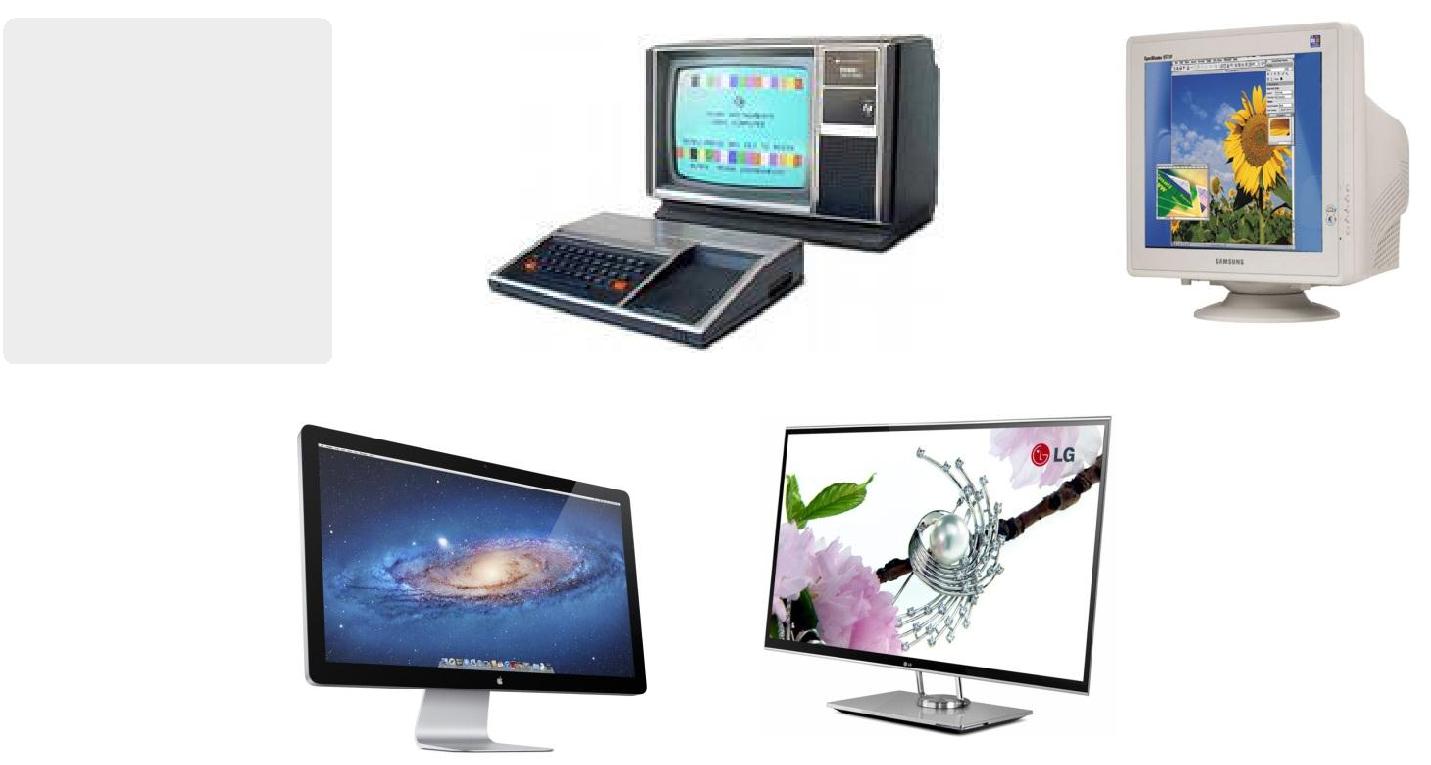 Налицо Закон обратной размерности – чем больше монитор и качественнее картинка, тем меньше он весит. Все-таки лень – двигатель прогресса, а размер имеет значение.Gadgets Guide №222Gadgets Guide №233Gadgets Guide №244Gadgets Guide №255Новые гаджеты при ближайшем рассмотренииинтересны не только размерами дисплея, но иостальными техническими характеристиками,среди который инфракрасный порт, емкийаккумулятор и функция NFC.Размер дисплея позволяет с легкостьюиспользовать эти смартфоны в качестве планшета,поэтому если есть трудности с выбором связки«планшет-смартфон» можно смело брать GalaxyMega и обойтись одним девайсом.Помимо разницы в размерах и разрешениидисплея, «однофамильцы» Samsung отличаютсяколичеством используемых SIM-карт - версия сGalaxy Mega 5.8"Galaxy Mega 6.3"экраном 5.8” поддерживает целых 2.Samsung Galaxy Mega 5.8”:Samsung Galaxy Mega 5.8”:Samsung Galaxy Mega 6.3":Samsung Galaxy Mega 6.3":•Процессор 1.4 ГГц, 2 ядра•Процессор 1.7 ГГц, 2 ядра•Разрешение экрана - 960х540•Разрешение экрана – 1280х720•Камера — 8 Мп•Камера — 8 Мп•Аккумулятор 2600 мАч•Аккумулятор 3200 мАчGadgets Guide №266Gadgets Guide №277Достоинства:Недостатки:Недостатки:•  Небольшие размеры и вес•Небольшой парк объективов•  Качество снимков почти как у•Стоимостьзеркального фотоаппарата•Время работы. Аккумулятора•  Простота использования«зеркалки» хватит на 1000 снимков,системной камеры –на 200-300Gadgets Guide №288Gadgets Guide №299Gadgets Guide №210Gadgets Guide №211Gadgets Guide №212